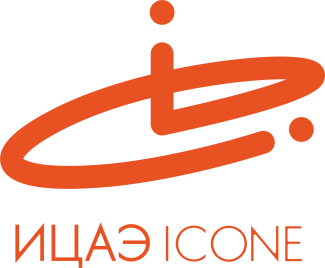 ИНФОРМАЦИОННЫЙ ЦЕНТР АТОМНОЙ ЭНЕРГИИ214000, г. Смоленск, ул. Пржевальского, 4; тел. (4812) 68-30-85www.smolensk.myatom.ru  e-mail: smolensk@myatom.ruВ Смоленске запустили «Научный трамвай»Необычный подарок ко Дню города приготовил для смолян Информационный центр по атомной энергии (ИЦАЭ). 24 сентября совместно с Администрацией города он запустил «Научный трамвай». В течение двух осенних месяцев трамвай будет «развозить» не только пассажиров, но и интересные факты о науке, учёных и других выдающихся людях нашего города по маршрутам №1 и №2.Стать пассажиром особенного транспорта сможет любой желающий. Снаружи вагон расписан яркими рисунками и брендирован символикой ИЦАЭ, поэтому «Научный трамвай» жители города узнают сразу.После объявления остановок в трамвае звучат небольшие рассказы о научно-технических достижениях, которыми могут по праву гордиться смоляне. «Научный трамвай» напомнит горожанам не только об учёных, но и о писателях, меценатах и других деятелях культуры и искусства, благодаря которым о маленькой Смоленщине знает весь мир.«Это очень интересный и необычный проект для нашего города. Всем интересно узнавать об учёных, любопытных научных фактах, в том числе, об атомной энергетике, с которыми мы, как оказалось, сталкиваемся каждый день. Конечно, это расширяет кругозор и вызывает желание узнавать как можно больше. Я уже не говорю о том, что трамвай получился красивым и ярким», – рассказала о своих впечатлениях Валентина Калыгина, смоленский краевед. Информационный центр атомной энергии (ИЦАЭ) – автономная некоммерческая организация, учрежденная при поддержке Госкорпорации «Росатом». Задачи ИЦАЭ – популяризация науки, инновационных технологий и технического образования, распространение базовых знаний об атомной отрасли, активная работа с профессиональным научным сообществом.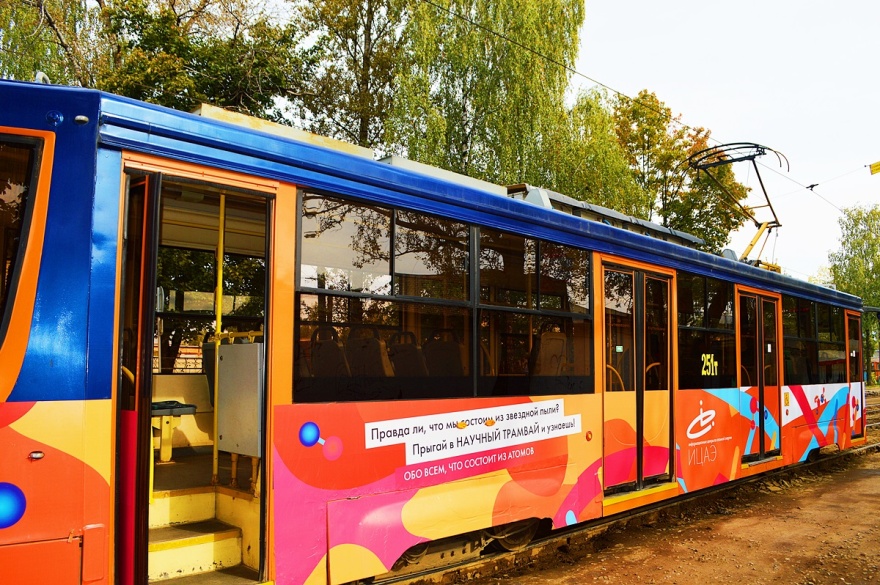 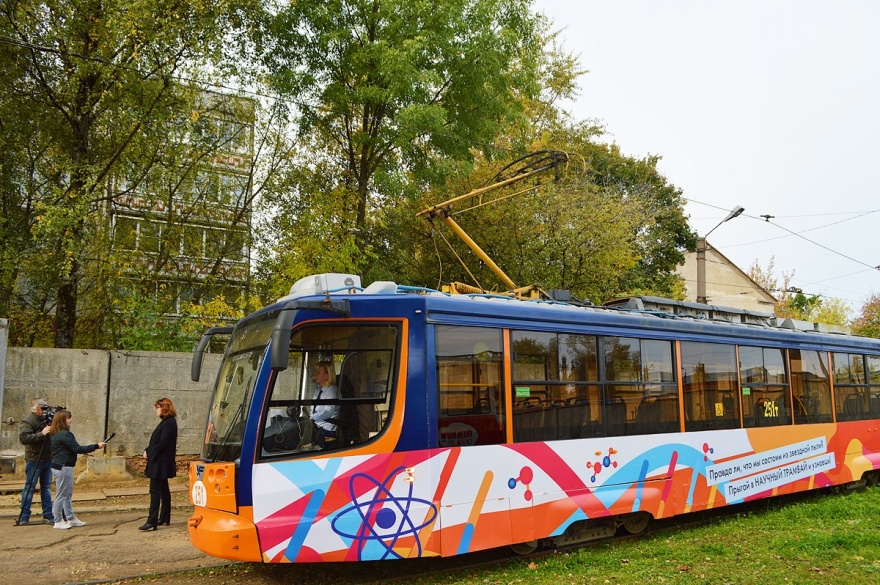 